       ҠАРАР                                                                     ПОСТАНОВЛЕНИЕ      10 сентябрь 2015 й.	               №  982                       10 сентября .О внесении изменений в Постановление № 87 от 23 декабря 2014 года «Об утверждении перечня кодов подвидов доходов по видам доходов в части, относящейся к бюджету сельского поселения Шаранский сельсовет муниципального района Шаранский район Республики Башкортостан, главным администратором которого является администрация сельского поселения Шаранский сельсовет муниципального района Шаранский район Республики Башкортостан»В целях своевременного получения безвозмездных поступлений в бюджет и во избежание отнесения Управлением Федерального казначейства по Республике Башкортостан указанных платежей на невыясненные поступления, п о с т а н о в л я ю:1. Внести изменение в «Перечень кодов подвидов доходов по видам доходов в части, относящейся к бюджету сельского поселения Шаранский сельсовет муниципального района Шаранский район Республики Башкортостан, главным администратором которого является администрация сельского поселения Шаранский  сельсовет муниципального района Шаранский район Республики Башкортостан».По коду бюджетной классификации:791 2 02 02999 10 0000 151 «Прочие субсидии бюджетам сельских поселений»добавить код подвида дохода:	2. Настоящее Постановление вступает в силу со дня его подписания.3. Контроль за исполнением настоящего Постановления оставляю за собой.И.о. главы сельского  поселения                                                 Р.М.НуриевБашкортостан РеспубликаһыШаран районымуниципаль районыныңШаран  ауыл Советыауыл биләмәһе Хакимиәте452630 Шаран ауылы, 1-се май урамы 62Тел.(347) 2-22-43,e-mail:sssharanss@yandex.ruШаран  ауылы, тел.(34769) 2-22-43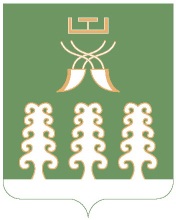 Республика БашкортостанАдминистрация сельского поселенияШаранский  сельсоветмуниципального районаШаранский район452630 с. Шаран ул. Первомайская,62Тел.(347) 2-22-43,e-mail:sssharanss@yandex.ruс. Шаран тел.(34769) 2-22-437101Субсидии на софинансирование расходных обязательств